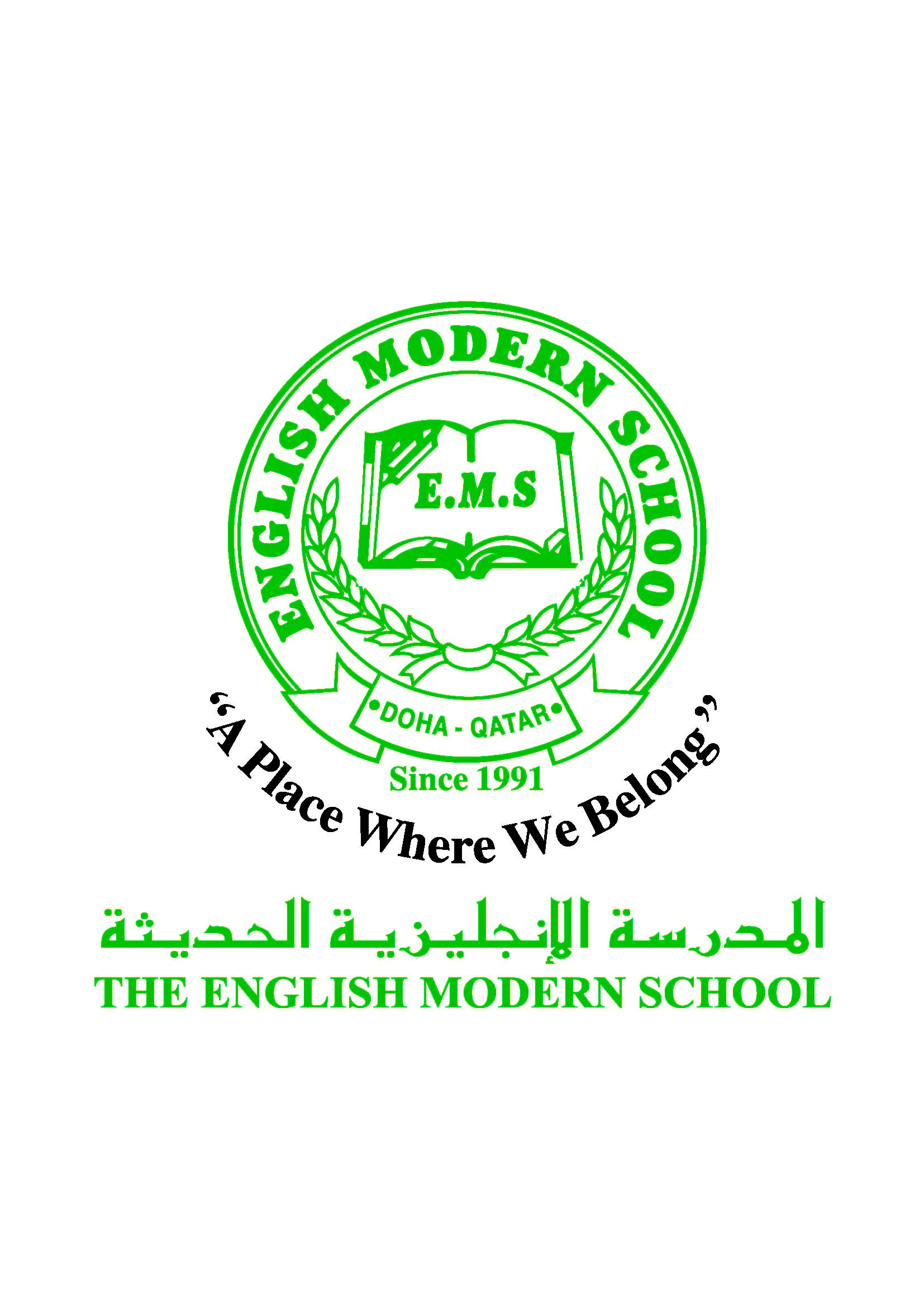            الرسالة الاسبوعية للفترة  من 7-5-2017-11-5-2017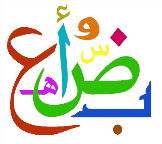 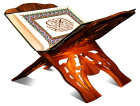 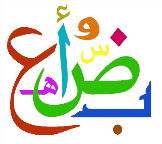 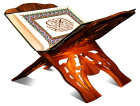 اللغة العربيةاللغة العربيةاللغة العربيةاللغة العربيةاليوم والتاريخالدرس/ النشاطأعمال الصف الواجبات الأحد حروف التوكيد تعزيز معرفة واستخدام حروف التوكيد  عن طريق كتابة جمل على السبورة 
التعلم التعاوني السؤال الأول صفحة 109الإثنينتابع حروف التوكيد قراءة الدرس والتعرف على أدوات التوكيد السؤال الثالث ص109الثلاثاءحوار بين العلم والمال قراءة الدرس 
 استخراج الفكرة الرئيسة  والفرعيةالقراءة والإستيعاب (أ،ب،ج)الأربعاءالبرنامج العلاجيكراسة البرنامج العلاجي ص 6+7قراءة القصة من IREADARABIC وتلخيصها الخميس              البرنامج العلاجي البرنامج العلاجي 8+9قراءة قصة من IREADARABIC  وتلخيصها في دفتر الواجب التربية الإسلاميةالتربية الإسلاميةالتربية الإسلاميةالتربية الإسلاميةاليوم والتاريخالدرس/ النشاطأعمال الصف الواجبات الأحد الإحسان في الإسلام  التعرف على  :مفهوم الإحسان 
درجات الإحسان  من خلال قراءة الدرس شبكة المفردات ص 73الخميس تابع الدرس : الإحسان في الإسلامتابع الدرس:  ميادين الإحسان 
إحسان النبي صلى الله عليه وسلمكراسة النشاط  درس الإحسان في الإسلام تاريخ قطرتاريخ قطرتاريخ قطرتاريخ قطراليوم والتاريخالدرس/ النشاطأعمال الصف الواجبات الأربعاء قطر ومجلس التعاون الخليجيالتعرف على دور دولة قطر في مجلس التعاون الخليجي  الإجابة على أسئلة الدرس الكلمات البصريةالكلمات البصريةالكلمات البصريةالكلمات البصريةالكلمات البصريةالكلمات البصريةأكل نامَحَذَفَأجَابَشَرِبَزَادَحكمة الأسبوع /          العِلْمُ كالبحر المالح كلما شربت منه ازددت عطشا                    